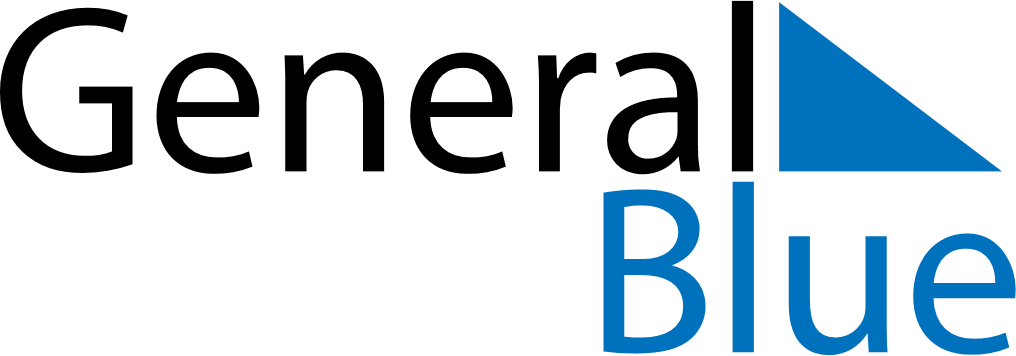 August 2024August 2024August 2024August 2024August 2024August 2024Kokemaeki, Satakunta, FinlandKokemaeki, Satakunta, FinlandKokemaeki, Satakunta, FinlandKokemaeki, Satakunta, FinlandKokemaeki, Satakunta, FinlandKokemaeki, Satakunta, FinlandSunday Monday Tuesday Wednesday Thursday Friday Saturday 1 2 3 Sunrise: 5:03 AM Sunset: 10:10 PM Daylight: 17 hours and 7 minutes. Sunrise: 5:05 AM Sunset: 10:08 PM Daylight: 17 hours and 2 minutes. Sunrise: 5:08 AM Sunset: 10:05 PM Daylight: 16 hours and 57 minutes. 4 5 6 7 8 9 10 Sunrise: 5:10 AM Sunset: 10:02 PM Daylight: 16 hours and 51 minutes. Sunrise: 5:13 AM Sunset: 9:59 PM Daylight: 16 hours and 46 minutes. Sunrise: 5:15 AM Sunset: 9:57 PM Daylight: 16 hours and 41 minutes. Sunrise: 5:18 AM Sunset: 9:54 PM Daylight: 16 hours and 35 minutes. Sunrise: 5:21 AM Sunset: 9:51 PM Daylight: 16 hours and 30 minutes. Sunrise: 5:23 AM Sunset: 9:48 PM Daylight: 16 hours and 24 minutes. Sunrise: 5:26 AM Sunset: 9:45 PM Daylight: 16 hours and 19 minutes. 11 12 13 14 15 16 17 Sunrise: 5:28 AM Sunset: 9:42 PM Daylight: 16 hours and 13 minutes. Sunrise: 5:31 AM Sunset: 9:39 PM Daylight: 16 hours and 8 minutes. Sunrise: 5:34 AM Sunset: 9:36 PM Daylight: 16 hours and 2 minutes. Sunrise: 5:36 AM Sunset: 9:33 PM Daylight: 15 hours and 57 minutes. Sunrise: 5:39 AM Sunset: 9:30 PM Daylight: 15 hours and 51 minutes. Sunrise: 5:41 AM Sunset: 9:27 PM Daylight: 15 hours and 46 minutes. Sunrise: 5:44 AM Sunset: 9:24 PM Daylight: 15 hours and 40 minutes. 18 19 20 21 22 23 24 Sunrise: 5:46 AM Sunset: 9:21 PM Daylight: 15 hours and 34 minutes. Sunrise: 5:49 AM Sunset: 9:18 PM Daylight: 15 hours and 29 minutes. Sunrise: 5:52 AM Sunset: 9:15 PM Daylight: 15 hours and 23 minutes. Sunrise: 5:54 AM Sunset: 9:12 PM Daylight: 15 hours and 18 minutes. Sunrise: 5:57 AM Sunset: 9:09 PM Daylight: 15 hours and 12 minutes. Sunrise: 5:59 AM Sunset: 9:06 PM Daylight: 15 hours and 6 minutes. Sunrise: 6:02 AM Sunset: 9:03 PM Daylight: 15 hours and 1 minute. 25 26 27 28 29 30 31 Sunrise: 6:04 AM Sunset: 9:00 PM Daylight: 14 hours and 55 minutes. Sunrise: 6:07 AM Sunset: 8:57 PM Daylight: 14 hours and 49 minutes. Sunrise: 6:09 AM Sunset: 8:54 PM Daylight: 14 hours and 44 minutes. Sunrise: 6:12 AM Sunset: 8:51 PM Daylight: 14 hours and 38 minutes. Sunrise: 6:15 AM Sunset: 8:48 PM Daylight: 14 hours and 33 minutes. Sunrise: 6:17 AM Sunset: 8:44 PM Daylight: 14 hours and 27 minutes. Sunrise: 6:20 AM Sunset: 8:41 PM Daylight: 14 hours and 21 minutes. 